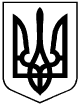 УКРАЇНАМІСЦЕВЕ САМОВРЯДУВАННЯВЕРХНЬОДНІПРОВСЬКА МІСЬКА РАДАВЕРХНЬОДНІПРОВСЬКОГО РАЙОНУДНІПРОПЕТРОВСЬКОЇ ОБЛАСТІВосьме  скликанняДев’ятнадцята сесіяР І Ш Е Н Н Я«Про надання в оренду нерухомого майна - приміщення по вул.Шевченка,18 с.Перше Травня Верхньодніпровського району, АТ «УКРПОШТА»  Розглянувши звернення Дніпропетровської дирекції АТ «УКРПОШТА» №34-8-272 від 26.11.2019 року (вх.ел.№918/0/1-19 від 04.12.2019 року), про продовження оренди приміщення по вул.Шевченка,18 с.Перше Травня Верхньодніпровського району для розміщення відділення поштового зв’язку, з метою забезпечення можливості функціонування відділень поштового зв’язку в сільській місцевості національного оператора поштового зв’язку, відповідно до Протоколу засідання Постійної комісії по передачі комунального майна в оренду Верхньодніпровської міської ради від     .12.2019 року, на підставі Положення про оренду майна, що належить до комунальної власності Верхньодніпровської міської об’єднаної територіальної громади (зі змінами), затвердженого рішенням Верхньодніпровської міської ради від 20 жовтня 2017 року №290-14/УІІ, враховуючи ст.6 Закону України «Про державну підтримку засобів масової інформації та соціальний захист журналістів», на підставі Закону України «Про оренду державного та комунального майна», керуючись ст.ст. 26,30  Закону України «Про місцеве самоврядування в Україні», Верхньодніпровська міська рада, -В И Р І Ш И Л А :1. Надати в оренду нерухоме майно – приміщення площею 23,7 кв.м. адміністративної будівлі по вул.Шевченка,18 с.Перше Травня Верхньодніпровського району, АТ «УКРПОШТА» (код ЄДРПОУ 21560045) для розміщення відділення поштового зв’язку, строком на 12 місяців, а саме з 01.01.2020 року по 31.12.2020 року, з правом продовження оренди відповідно до діючого законодавства.2. Встановити АТ «УКРПОШТА», як підприємству зв’язку, річну орендну плату за оренду нерухомого майна, що визначене в пункті 1 даного рішення, в розмірі 1 (одна) гривня.3. Укласти з АТ «УКРПОШТА» в особі директора філії Дніпропетровська дирекція АТ «УКРПОШТА» Лісєєнко Димитрія Валерійовича, який діє на підставі довіреності №1994 від 20.11.2019 року, укласти Додаткову угоду до Договору оренди нерухомого майна, що належить до комунальної власності Верхньодніпровської територіальної громади, укладеного відповідно до рішення Верхньодніпровської міської ради від 21.02.2019 року №232-12/УІІІ «Про надання в оренду нерухомого майна - приміщення по вул.Шевченка,18 с.Перше Травня Верхньодніпровського району, АТ «УКРПОШТА» (далі – Договір оренди),  відповідно до вимог даного рішення.4. Зобов’язати АТ «УКРПОШТА» (директор філії Дніпропетровська дирекція АТ «УКРПОШТА» Лісєєнко Д.В.) (далі – Орендар):- використовувати орендоване Майно відповідно до його призначення та умов Договору оренди;- своєчасно й у повному обсязі сплачувати орендну плату;- не передавати Майно в суборенду;- забезпечувати за власний рахунок збереження орендованого Майна, запобігати його пошкодженню і псуванню, тримати Майно в порядку, передбаченому санітарними нормами та правилами пожежної безпеки, підтримувати орендоване Майно в належному стані, не гіршому, ніж на момент передачі його в оренду, з врахуванням нормального фізичного зносу, здійснювати заходи протипожежної безпеки; - забезпечити Верхньодніпровській міській раді доступ до об’єкта оренди з метою перевірки його стану і відповідності напряму використання за цільовим призначенням, визначеному Договором оренди;- своєчасно, за погодженням з Верхньодніпровською міською радою, здійснювати за власний рахунок капітальний, поточний та інші види ремонтів орендованого Майна чи його благоустрій. Ця умова не розглядається як дозвіл на здійснення поліпшення орендованого Майна і не тягне за собою зобов’язання Верхньодніпровської міської ради щодо компенсації вартості поліпшень. Проведення  поточного та капітального ремонту, реконструкції, технічного переоснащення, благоустрою, поліпшення орендованого майна та отримання відповідного дозволу від Верхньодніпровської міської ради, здійснюється відповідно до Положення про оренду майна, що належить до комунальної власності Верхньодніпровської територіальної громади та Договору оренди; - у разі припинення або розірвання Договору повернути Верхньодніпровській міській раді  орендоване Майно в належному стані, не гіршому, ніж на момент передачі його в оренду, з врахуванням нормального фізичного зносу, та відшкодувати Верхньодніпровській міській раді  збитки у разі погіршення стану або втрати (повної чи часткової) орендованого Майна з вини Орендаря;- здійснювати витрати, пов’язані з утриманням орендованого Майна; протягом 5 робочих днів після підписання Договору оренди укласти з Верхньодніпровською міською радою Договір про відшкодування витрат Орендодавця на утримання орендованого нерухомого майна (в т.ч. сплати земельного податку) та надання комунальних послуг орендарю, забезпечити відшкодування таких витрат Орендодавцю;- укласти договори на комунальні послуги, що надаються окремо Орендарю;- на вимогу Верхньодніпровської міської ради проводити звірку взаєморозрахунків по орендних платежах та платежах по відшкодуванню витрат Орендодавця і оформляти відповідні акти звіряння;- за власний рахунок усувати несправності та поломки комунікацій об’єкта оренди; - не  здійснювати будь-які дії, що можуть порушувати нормальні умови діяльності інших осіб у сусідніх приміщеннях;- нести відповідальність за дотримання правил експлуатації інженерних мереж, пожежної безпеки і санітарії в приміщеннях згідно із законодавством; - у разі зміни рахунку, назви Орендаря, юридичної адреси, телефону, керівника, повідомити про це Верхньодніпровську міську раду у тижневий строк;- здійснювати інші зобов’язання згідно укладеного Договору оренди та діючого законодавства.5. У разі недодержання вимог п.4 даного рішення, дію рішення буде призупинено. 6. Відділу з питань фінансів та звітності, бухгалтерського обліку та економічного планування Верхньодніпровської міської ради забезпечити укладання з АТ «УКРПОШТА», в особі директора філії Дніпропетровська дирекція АТ «УКРПОШТА» Лісєєнко Димитрія Валерійовича, який діє на підставі довіреності №1994 від 20.11.2019 року, Договору про відшкодування витрат Орендодавця на утримання орендованого нерухомого майна (в т.ч. сплати земельного податку) та надання комунальних послуг орендарю.7. Дане рішення набуває чинності з дня прийняття та підлягає оприлюдненню на офіційному сайті міської ради.8. Контроль за виконанням даного рішення покласти на в.о. старости Першотравенського старостинського округу Станченка О.О. та начальника Відділу з питань фінансів та звітності, бухгалтерського обліку та економічного планування Верхньодніпровської міської ради    Максимову В.М.Верхньодніпровський                                                                  міський голова                                                                               Л. Калініченком. Верхньодніпровськ“____” грудня 2019 року№_____-19/УІІІВінокурова6-05-01УКРАЇНАМІСЦЕВЕ САМОВРЯДУВАННЯВЕРХНЬОДНІПРОВСЬКА МІСЬКА РАДАВЕРХНЬОДНІПРОВСЬКОГО РАЙОНУДНІПРОПЕТРОВСЬКОЇ ОБЛАСТІВосьме  скликанняДев’ятнадцята сесіяР І Ш Е Н Н Я«Про надання в оренду нерухомого майна - приміщення по пл. Олександра Поля,3 м.Верхньодніпровська, Верхньодніпровському районному центру соціальних служб для сім’ї, дітей та молоді»Розглянувши звернення Верхньодніпровського районного центру соціальних служб для сім’ї, дітей та молоді від 28.11.2019 року №б/н (вх.ел.№905/0/1-19 від 28.11.2019 року), про надання в оренду приміщення по пл. Олександра Поля,3 м.Верхньодніпровська без проведення конкурсу для розміщення та роботи центру, що погоджене  КЗ «ВЕРХНЬОДНІПРОВСЬКИЙ ПДЮТ» - як суб’єктом права оперативного управління визначеним майном, відповідно до Протоколу засідання Постійної комісії по передачі комунального майна в оренду Верхньодніпровської міської ради від     .12.2019 року, на підставі Положення про оренду майна, що належить до комунальної власності Верхньодніпровської міської об’єднаної територіальної громади (зі змінами), затвердженого рішенням Верхньодніпровської міської ради від 20 жовтня 2017 року №290-14/УІІ, на підставі Закону України «Про оренду державного та комунального майна», керуючись ст.ст. 26,30  Закону України «Про місцеве самоврядування в Україні», Верхньодніпровська міська рада, -В И Р І Ш И Л А :1. Надати в оренду нерухоме майно – приміщення площею 71,5 кв.м. комплексу будівель і споруд КЗ «ВЕРХНЬОДНІПРОВСЬКИЙ ПДЮТ» по площі Олександра Поля,3 м. Верхньодніпровська, Верхньодніпровському районному центру соціальних служб для сім’ї, дітей та молоді (код ЄДРПОУ 23926674) для розміщення та роботи центру, строком на 12 місяці, а саме з 01.01.2020 року по 31.12.2020 року, з правом продовження оренди відповідно до діючого законодавства.2. Встановити Верхньодніпровському районному центру соціальних служб для сім’ї, дітей та молоді, як бюджетній організації, що фінансується за рахунок місцевих бюджетів, річну орендну плату за оренду нерухомого майна, що визначене в пункті 1 даного рішення, в розмірі 1 (одна) гривня.3. Уповноважити КОМУНАЛЬНИЙ ЗАКЛАД «ВЕРХНЬОДНІПРОВСЬКИЙ ПАЛАЦ ДИТЯЧОЇ ТА ЮНАЦЬКОЇ ТВОРЧОСТІ» ВЕРХНЬОДНІПРОВСЬКОЇ МІСЬКОЇ РАДИ ДНІПРОПЕТРОВСЬКОЇ ОБЛАСТІ» (Директор – Мелащенко І.Г.), як суб’єкта права оперативного управління комплексу будівель і споруд КЗ «ВЕРХНЬОДНІПРОВСЬКИЙ ПДЮТ» по площі Олександра Поля,3 м.Верхньодніпровська, виступити Орендодавцем майна визначеного в пункті 1 даного рішення та укласти Додаткову угоду до Договору оренди нерухомого майна, що належить до комунальної власності Верхньодніпровської територіальної громади, укладеного відповідно до рішення Верхньодніпровської міської ради від 14.12.2018 року №214-11/УІІІ «Про надання в оренду нерухомого майна - приміщення по пл. Олександра Поля,3 м.Верхньодніпровська, Верхньодніпровському районному центру соціальних служб для сім’ї, дітей та молоді» (далі – Договір оренди),  відповідно до вимог даного рішення.4. Зобов’язати Верхньодніпровський районний центр соціальних служб для сім’ї, дітей та молоді (далі – Орендар):- використовувати орендоване Майно відповідно до його призначення та умов Договору оренди;- своєчасно й у повному обсязі сплачувати орендну плату;- не передавати Майно в суборенду;- забезпечувати за власний рахунок збереження орендованого Майна, запобігати його пошкодженню і псуванню, тримати Майно в порядку, передбаченому санітарними нормами та правилами пожежної безпеки, підтримувати орендоване Майно в належному стані, не гіршому, ніж на момент передачі його в оренду, з врахуванням нормального фізичного зносу, здійснювати заходи протипожежної безпеки; - забезпечити Верхньодніпровській міській раді та Орендодавцю доступ до об’єкта оренди з метою перевірки його стану і відповідності напряму використання за цільовим призначенням, визначеному Договором оренди;- своєчасно, за погодженням з Верхньодніпровською міською радою та Орендодавцем, здійснювати за власний рахунок капітальний, поточний та інші види ремонтів орендованого Майна чи його благоустрій. Ця умова не розглядається як дозвіл на здійснення поліпшення орендованого Майна і не тягне за собою зобов’язання Верхньодніпровської міської ради та Орендодавця щодо компенсації вартості поліпшень. Проведення  поточного та капітального ремонту, реконструкції, технічного переоснащення, благоустрою, поліпшення орендованого майна та отримання відповідного дозволу від Верхньодніпровської міської ради та Орендодавця, здійснюється відповідно до Положення про оренду майна, що належить до комунальної власності Верхньодніпровської міської об’єднаної територіальної громади та Договору оренди; - у разі припинення або розірвання Договору повернути Орендодавцеві  орендоване Майно в належному стані, не гіршому, ніж на момент передачі його в оренду, з врахуванням нормального фізичного зносу, та відшкодувати Орендодавцеві збитки у разі погіршення стану або втрати (повної чи часткової) орендованого Майна з вини Орендаря;- здійснювати витрати, пов’язані з утриманням орендованого Майна; протягом 5 робочих днів після підписання Договору оренди укласти з Орендодавцем Договір про відшкодування витрат Орендодавця на утримання орендованого нерухомого майна (в т.ч. сплати земельного податку) та надання комунальних послуг орендарю; забезпечити відшкодування таких витрат Орендодавцю;- укласти договори на комунальні послуги, що надаються окремо Орендарю;- на вимогу Орендодавця проводити звірку взаєморозрахунків по орендних платежах та платежах по відшкодуванню витрат Орендодавця і оформляти відповідні акти звіряння;- за власний рахунок усувати несправності та поломки комунікацій об’єкта оренди; - не  здійснювати будь-які дії, що можуть порушувати навчальний процес в закладі освіти та нормальні умови діяльності інших осіб у сусідніх приміщеннях;- нести відповідальність за дотримання правил експлуатації інженерних мереж, пожежної безпеки і санітарії в приміщеннях згідно із законодавством; - у разі зміни рахунку, назви Орендаря, юридичної адреси, телефону, керівника, повідомити про це Орендодавця у тижневий строк;- здійснювати інші зобов’язання згідно укладеного Договору оренди та діючого законодавства.5. У разі недодержання вимог п.4 даного рішення, дію рішення буде призупинено. 6. КЗ «ВЕРХНЬОДНІПРОВСЬКИЙ ПДЮТ» (Директор – Мелащенко І.Г.) забезпечити укладання з Верхньодніпровським районним центром соціальних служб для сім’ї, дітей та молоді, Договору про відшкодування витрат Орендодавця на утримання орендованого нерухомого майна та надання комунальних послуг орендарю.7. Дане рішення набуває чинності з дня прийняття та підлягає оприлюдненню на офіційному сайті міської ради.8. Контроль за виконанням даного рішення покласти на начальника Відділу з гуманітарних питань Верхньодніпровської міської ради - Сєргєєву С.В. та директора КЗ «ВЕРХНЬОДНІПРОВСЬКИЙ ПДЮТ» - Мелащенко І.Г.Верхньодніпровський                                                                  міський голова                                                                     Л. Калініченком. Верхньодніпровськ“____” грудня 2019 року№_____-19/УІІІВінокурова6-05-01УКРАЇНАМІСЦЕВЕ САМОВРЯДУВАННЯВЕРХНЬОДНІПРОВСЬКА МІСЬКА РАДАВЕРХНЬОДНІПРОВСЬКОГО РАЙОНУДНІПРОПЕТРОВСЬКОЇ ОБЛАСТІВосьме  скликанняДев’ятнадцята сесіяР І Ш Е Н Н Я«Про надання в оренду нерухомого майна - приміщення по пл. Олександра Поля,3 м.Верхньодніпровська, Громадській організації «Верхньодніпровська районна федерація шахів та шашок»Розглянувши звернення Громадської організації «Верхньодніпровська районна федерація шахів та шашок» від 26.11.2019 року № б/н (вх.ел.№916/0/1-19 від 03.12.2019 року), про продовження оренди приміщення по пл. Олександра Поля,3 м.Верхньодніпровська, для проведення ГО «Верхньодніпровська районна федерація шахів та шашок», безкоштовних навчань та тренувань дітей, в сфері спорту, а саме грі в шахи та шашки, що погоджене  КЗ «ВЕРХНЬОДНІПРОВСЬКИЙ ПДЮТ» - як суб’єктом права оперативного управління визначеного майна, відповідно до Протоколу засідання Постійної комісії по передачі комунального майна в оренду Верхньодніпровської міської ради від     .12.2019 року, на підставі Положення про оренду майна, що належить до комунальної власності Верхньодніпровської міської об’єднаної територіальної громади (зі змінами), затвердженого рішенням Верхньодніпровської міської ради від 20 жовтня 2017 року №290-14/УІІ, на підставі Закону України «Про оренду державного та комунального майна», керуючись ст.ст. 26,30  Закону України «Про місцеве самоврядування в Україні», Верхньодніпровська міська рада, -В И Р І Ш И Л А :1. Надати в оренду нерухоме майно – приміщення площею 31,2 кв.м. комплексу будівель і споруд КЗ «ВЕРХНЬОДНІПРОВСЬКИЙ ПДЮТ» по площі Олександра Поля,3 м. Верхньодніпровська, Громадській організації «Верхньодніпровська районна федерація шахів та шашок» (код ЄДРПОУ 41172361), для проведення громадською організацією безкоштовних навчань та тренувань дітей, в сфері спорту, а саме грі в шахи та шашки, строком на 12 місяців, а саме з 01.01.2020 року по 31.12.2020 року, з правом продовження оренди відповідно до діючого законодавства.2. Встановити Громадській організації «Верхньодніпровська районна федерація шахів та шашок», як громадській організації у сфері спорту, яка організовує безкоштовні навчання та тренування дітей, в сфері спорту, річну орендну плату за оренду нерухомого майна, що визначене в пункті 1 даного рішення, в розмірі 1 (одна) гривня.3. Уповноважити КОМУНАЛЬНИЙ ЗАКЛАД «ВЕРХНЬОДНІПРОВСЬКИЙ ПАЛАЦ ДИТЯЧОЇ ТА ЮНАЦЬКОЇ ТВОРЧОСТІ» ВЕРХНЬОДНІПРОВСЬКОЇ МІСЬКОЇ РАДИ ДНІПРОПЕТРОВСЬКОЇ ОБЛАСТІ» (Директор – Мелащенко І.Г.), як суб’єкта права оперативного управління комплексу будівель і споруд КЗ «ВЕРХНЬОДНІПРОВСЬКИЙ ПДЮТ» по площі Олександра Поля,3 м.Верхньодніпровська, виступити Орендодавцем майна визначеного в пункті 1 даного рішення та укласти Додаткову угоду до Договору оренди нерухомого майна, що належить до комунальної власності Верхньодніпровської територіальної громади, укладеного відповідно до рішення Верхньодніпровської міської ради від 14.12.2018 року №212-11/УІІІ «Про надання в оренду нерухомого майна – приміщення по пл.Олександра Поля,3 м.Верхньодніпровська, Громадській організації «Верхньодніпровська районна федерація шахів та шашок» (далі – Договір оренди),  відповідно до вимог даного рішення.4. Зобов’язати Громадську організацію «Верхньодніпровська районна федерація шахів та шашок» (далі – Орендар):- використовувати орендоване Майно відповідно до його призначення та умов Договору оренди;- своєчасно й у повному обсязі сплачувати орендну плату;- не передавати Майно в суборенду;- забезпечувати за власний рахунок збереження орендованого Майна, запобігати його пошкодженню і псуванню, тримати Майно в порядку, передбаченому санітарними нормами та правилами пожежної безпеки, підтримувати орендоване Майно в належному стані, не гіршому, ніж на момент передачі його в оренду, з врахуванням нормального фізичного зносу, здійснювати заходи протипожежної безпеки; - забезпечити Верхньодніпровській міській раді та Орендодавцю доступ до об’єкта оренди з метою перевірки його стану і відповідності напряму використання за цільовим призначенням, визначеному Договором оренди;- своєчасно, за погодженням з Верхньодніпровською міською радою та Орендодавцем, здійснювати за власний рахунок капітальний, поточний та інші види ремонтів орендованого Майна чи його благоустрій. Ця умова не розглядається як дозвіл на здійснення поліпшення орендованого Майна і не тягне за собою зобов’язання Верхньодніпровської міської ради та Орендодавця щодо компенсації вартості поліпшень. Проведення  поточного та капітального ремонту, реконструкції, технічного переоснащення, благоустрою, поліпшення орендованого майна та отримання відповідного дозволу від Верхньодніпровської міської ради та Орендодавця, здійснюється відповідно до Положення про оренду майна, що належить до комунальної власності Верхньодніпровської територіальної громади та Договору оренди. - у разі припинення або розірвання Договору повернути Орендодавцеві  орендоване Майно в належному стані, не гіршому, ніж на момент передачі його в оренду, з врахуванням нормального фізичного зносу, та відшкодувати Орендодавцеві збитки у разі погіршення стану або втрати (повної чи часткової) орендованого Майна з вини Орендаря;- здійснювати витрати, пов’язані з утриманням орендованого Майна; протягом 5 робочих днів після підписання Договору оренди укласти з Орендодавцем Договір про відшкодування витрат Орендодавця на утримання орендованого нерухомого майна (в т.ч. сплати земельного податку) та надання комунальних послуг орендарю; забезпечити відшкодування таких витрат Орендодавцю;- укласти договори на комунальні послуги, що надаються окремо Орендарю;- на вимогу Орендодавця проводити звірку взаєморозрахунків по орендних платежах та платежах по відшкодуванню витрат Орендодавця і оформляти відповідні акти звіряння;- за власний рахунок усувати несправності та поломки комунікацій об’єкта оренди; - не  здійснювати будь-які дії, що можуть порушувати навчальний процес в закладі освіти та нормальні умови діяльності інших осіб у сусідніх приміщеннях;- нести відповідальність за дотримання правил експлуатації інженерних мереж, пожежної безпеки і санітарії в приміщеннях згідно із законодавством; - у разі зміни рахунку, назви Орендаря, адреси, телефону та іншої юридичної інформації, повідомити про це Орендодавця у тижневий строк;- здійснювати інші зобов’язання згідно укладеного Договору оренди та діючого законодавства.5. У разі недодержання вимог п.4 даного рішення, дію рішення буде призупинено.6. КЗ «ВЕРХНЬОДНІПРОВСЬКИЙ ПДЮТ» (Директор – Мелащенко І.Г.) забезпечити укладання з Громадською організацією «Верхньодніпровська районна федерація шахів та шашок», Договору про відшкодування витрат Орендодавця на утримання орендованого нерухомого майна (в т.ч. сплати земельного податку) та надання комунальних послуг орендарю. 7. Дане рішення набуває чинності з дня прийняття та підлягає оприлюдненню на офіційному сайті міської ради.8. Контроль за виконанням даного рішення покласти на начальника Відділу з гуманітарних питань Верхньодніпровської міської ради - Сєргєєву С.В. та директора КЗ «ВЕРХНЬОДНІПРОВСЬКИЙ ПДЮТ» - Мелащенко І.Г.Верхньодніпровський                                                                  міський голова                                                                     Л. Калініченком. Верхньодніпровськ“____” грудня 2019 року№_____-19/УІІІВінокурова6-05-01УКРАЇНАМІСЦЕВЕ САМОВРЯДУВАННЯВЕРХНЬОДНІПРОВСЬКА МІСЬКА РАДАВЕРХНЬОДНІПРОВСЬКОГО РАЙОНУДНІПРОПЕТРОВСЬКОЇ ОБЛАСТІВосьме  скликанняДев’ятнадцята сесіяР І Ш Е Н Н Я«Про надання в оренду нерухомого майна - приміщення по пл. Олександра Поля,3 м.Верхньодніпровська, ФОП Григор’єву В.М.»Розглянувши звернення ФОП Григор’єва В.М. від 25.11.2019 року №б/н (вх.ел.№901/0/1-19 від 25.11.2019 року), про продовження оренди приміщення по пл.Олександра Поля,3 м.Верхньодніпровська для розміщення майстерні з ремонту побутових виробів і предметів особистого вжитку, що погоджене  КЗ «ВЕРХНЬОДНІПРОВСЬКИЙ ПДЮТ» - як суб’єктом права оперативного управління визначеного майна, відповідно до Протоколу засідання Постійної комісії по передачі комунального майна в оренду Верхньодніпровської міської ради від     .12.2019 року, на підставі Положення про оренду майна, що належить до комунальної власності Верхньодніпровської міської об’єднаної територіальної громади (зі змінами), затвердженого рішенням Верхньодніпровської міської ради від 20 жовтня 2017 року №290-14/УІІ, на підставі Закону України «Про оренду державного та комунального майна», керуючись ст.ст. 26,30  Закону України «Про місцеве самоврядування в Україні», Верхньодніпровська міська рада, -В И Р І Ш И Л А :1. Надати в оренду нерухоме майно – приміщення площею 12,2 кв.м. комплексу будівель і споруд КЗ «ВЕРХНЬОДНІПРОВСЬКИЙ ПДЮТ» по площі Олександра Поля,3 м.Верхньодніпровська, Фізичні особі-підприємцю Григор’єву Віктору Миколайовичу (ідент.код 2127501075) для розміщення майстерні з ремонту побутових виробів і предметів особистого вжитку, строком на 12 місяці, а саме з 01.01.2020 року по 31.12.2020 року, з правом продовження оренди відповідно до діючого законодавства.2. Встановити Фізичні особі-підприємцю Григор’єву Віктору Миколайовичу, як суб’єкту господарювання, що здійснює побутове обслуговування населення, річну орендну плату в розмірі 5 % від  вартості об’єкта оренди, визначеної шляхом стандартизованої оцінки комунального майна, з урахуванням індексу інфляції.3. Уповноважити КОМУНАЛЬНИЙ ЗАКЛАД «ВЕРХНЬОДНІПРОВСЬКИЙ ПАЛАЦ ДИТЯЧОЇ ТА ЮНАЦЬКОЇ ТВОРЧОСТІ» ВЕРХНЬОДНІПРОВСЬКОЇ МІСЬКОЇ РАДИ ДНІПРОПЕТРОВСЬКОЇ ОБЛАСТІ» (Директор – Мелащенко І.Г.), як суб’єкта права оперативного управління комплексу будівель і споруд КЗ «ВЕРХНЬОДНІПРОВСЬКИЙ ПДЮТ» по площі Олександра Поля,3 м.Верхньодніпровська, виступити Орендодавцем майна визначеного в пункті 1 даного рішення та укласти Додаткову угоду до Договору оренди нерухомого майна, що належить до комунальної власності Верхньодніпровської територіальної громади, укладеного відповідно до рішення Верхньодніпровської міської ради від 24.09.2019 року №340-16/УІІІ «Про надання в оренду нерухомого майна - приміщення по пл. Олександра Поля,3 м.Верхньодніпровська, ФОП Григор’єву В.М.» (далі – Договір оренди),  відповідно до вимог даного рішення.4. Зобов’язати ФОП Григор’єва В.М. (далі – Орендар):використовувати орендоване Майно відповідно до його призначення та умов Договору оренди;своєчасно й у повному обсязі сплачувати орендну плату;не передавати Майно в суборенду;забезпечувати за власний рахунок збереження орендованого Майна, запобігати його пошкодженню і псуванню, тримати Майно в порядку, передбаченому санітарними нормами та правилами пожежної безпеки, підтримувати орендоване Майно в належному стані, не гіршому, ніж на момент передачі його в оренду, з врахуванням нормального фізичного зносу, здійснювати заходи протипожежної безпеки; забезпечити Верхньодніпровській міській раді та Орендодавцю доступ до об’єкта оренди з метою перевірки його стану і відповідності напряму використання за цільовим призначенням, визначеному Договором оренди;своєчасно, за погодженням з Верхньодніпровською міською радою та Орендодавцем, здійснювати за власний рахунок капітальний, поточний та інші види ремонтів орендованого Майна чи його благоустрій. Ця умова не розглядається як дозвіл на здійснення поліпшення орендованого Майна і не тягне за собою зобов’язання Верхньодніпровської міської ради та Орендодавця щодо компенсації вартості поліпшень. Проведення  поточного та капітального ремонту, реконструкції, технічного переоснащення, благоустрою, поліпшення орендованого майна та отримання відповідного дозволу від Верхньодніпровської міської ради та Орендодавця, здійснюється відповідно до Положення про оренду майна, що належить до комунальної власності Верхньодніпровської міської об’єднаної територіальної громади та Договору оренди;у разі припинення або розірвання Договору повернути Орендодавцеві  орендоване Майно в належному стані, не гіршому, ніж на момент передачі його в оренду, з врахуванням нормального фізичного зносу, та відшкодувати Орендодавцеві збитки у разі погіршення стану або втрати (повної чи часткової) орендованого Майна з вини Орендаря;здійснювати витрати, пов’язані з утриманням орендованого Майна; протягом 5 робочих днів після підписання Договору оренди укласти з Орендодавцем Договір про відшкодування витрат Орендодавця на утримання орендованого нерухомого майна (в т.ч. сплати земельного податку) та надання комунальних послуг орендарю;укласти договори на комунальні послуги, що надаються окремо Орендарю;на вимогу Орендодавця проводити звірку взаєморозрахунків по орендних платежах та платежах по відшкодуванню витрат Орендодавця і оформляти відповідні акти звіряння;за власний рахунок усувати несправності та поломки комунікацій об’єкта оренди; не  здійснювати будь-які дії, що можуть порушувати навчальний процес в закладі освіти та нормальні умови діяльності інших осіб у сусідніх приміщеннях;нести відповідальність за дотримання правил експлуатації інженерних мереж, пожежної безпеки і санітарії в приміщеннях згідно із законодавством; у разі зміни рахунку, назви Орендаря, адреси, телефону та іншої юридичної інформації, повідомити про це Орендодавця у тижневий строк;здійснювати інші зобов’язання згідно укладеного Договору оренди та діючого законодавства.5. У разі недодержання вимог п.4 даного рішення, дію рішення буде призупинено.6. Встановити для КЗ «ВЕРХНЬОДНІПРОВСЬКИЙ ПДЮТ» (Директор – Мелащенко І.Г.) наступний порядок використання коштів орендної плати за оренду нерухомого майна:- 40% спрямовуються на поточний розвиток КЗ «ВЕРХНЬОДНІПРОВСЬКИЙ ПДЮТ»;- 60% спрямовуються на сплату вартості комунальних послуг.7. КЗ «ВЕРХНЬОДНІПРОВСЬКИЙ ПДЮТ» (Директор – Мелащенко І.Г.) забезпечити укладання з ФОП Григор’євим В.М., Договору про відшкодування витрат Орендодавця на утримання орендованого нерухомого майна (в т.ч. сплати земельного податку) та надання комунальних послуг орендарю.8. Дане рішення набуває чинності з дня прийняття та підлягає оприлюдненню на офіційному сайті міської ради.9. Контроль за виконанням даного рішення покласти на начальника Відділу з гуманітарних питань Верхньодніпровської міської ради - Сєргєєву С.В. та директора КЗ «ВЕРХНЬОДНІПРОВСЬКИЙ ПДЮТ» - Мелащенко І.Г.Верхньодніпровський                                                                  міський голова                                                                     Л. Калініченком. Верхньодніпровськ“____” грудня 2019 року№_____-19/УІІІВінокурова6-05-01УКРАЇНАМІСЦЕВЕ САМОВРЯДУВАННЯВЕРХНЬОДНІПРОВСЬКА МІСЬКА РАДАВЕРХНЬОДНІПРОВСЬКОГО РАЙОНУДНІПРОПЕТРОВСЬКОЇ ОБЛАСТІВосьме  скликанняДев’ятнадцята сесіяР І Ш Е Н Н Я«Про надання в оренду нерухомого майна - приміщення по пл. Олександра Поля,3 м.Верхньодніпровська, ФОП Облог Н.С.»Розглянувши звернення ФОП Облог Н.С. від 22.11.2019 року №б/н (вх.ел.№897/0/1-19 від 22.11.2019 року), про продовження оренди приміщення по пл. Олександра Поля,3 м.Верхньодніпровська для розміщення торговельного об’єкту з продажу непродовольчих товарів, що погоджене  КЗ «ВЕРХНЬОДНІПРОВСЬКИЙ ПДЮТ» - як суб’єктом права оперативного управління визначеного майна, відповідно до Протоколу засідання Постійної комісії по передачі комунального майна в оренду Верхньодніпровської міської ради від     .12.2019 року, на підставі Положення про оренду майна, що належить до комунальної власності Верхньодніпровської міської об’єднаної територіальної громади (зі змінами), затвердженого рішенням Верхньодніпровської міської ради від 20 жовтня 2017 року №290-14/УІІ, на підставі Закону України «Про оренду державного та комунального майна», керуючись ст.ст. 26,30  Закону України «Про місцеве самоврядування в Україні», Верхньодніпровська міська рада, -В И Р І Ш И Л А :1. Надати в оренду нерухоме майно – приміщення площею 49,4 кв.м. комплексу будівель і споруд КЗ «ВЕРХНЬОДНІПРОВСЬКИЙ ПДЮТ» по площі Олександра Поля,3 м.Верхньодніпровська, Фізичні особі-підприємцю Облог Наталії Семенівні  (ідент.код 2668806061) для розміщення торговельного об’єкту з продажу непродовольчих товарів, строком на 12 місяців, а саме з 01.01.2020 року по 31.12.2020 року, з правом продовження оренди відповідно до діючого законодавства.2. Встановити Фізичні особі-підприємцю Облог Наталії Семенівні, для розміщення торговельного об’єкту з продажу непродовольчих товарів, річну орендну плату в розмірі 18 % від  вартості об’єкта оренди, визначеної шляхом стандартизованої оцінки комунального майна, з урахуванням індексу інфляції.3. Уповноважити КОМУНАЛЬНИЙ ЗАКЛАД «ВЕРХНЬОДНІПРОВСЬКИЙ ПАЛАЦ ДИТЯЧОЇ ТА ЮНАЦЬКОЇ ТВОРЧОСТІ» ВЕРХНЬОДНІПРОВСЬКОЇ МІСЬКОЇ РАДИ ДНІПРОПЕТРОВСЬКОЇ ОБЛАСТІ» (Директор – Мелащенко І.Г.), як суб’єкта права оперативного управління комплексу будівель і споруд КЗ «ВЕРХНЬОДНІПРОВСЬКИЙ ПДЮТ» по площі Олександра Поля,3 м.Верхньодніпровська, виступити Орендодавцем майна визначеного в пункті 1 даного рішення та укласти Додаткову угоду до Договору оренди нерухомого майна, що належить до комунальної власності Верхньодніпровської територіальної громади, укладеного відповідно до рішення Верхньодніпровської міської ради від 24.09.2019 року №339-16/УІІІ «Про надання в оренду нерухомого майна - приміщення по пл. Олександра Поля,3 м.Верхньодніпровська, ФОП Облог Н.С.» (далі – Договір оренди),  відповідно до вимог даного рішення.4. Зобов’язати ФОП Облог Н.С. (далі – Орендар):використовувати орендоване Майно відповідно до його призначення та умов Договору оренди;своєчасно й у повному обсязі сплачувати орендну плату;не передавати Майно в суборенду;забезпечувати за власний рахунок збереження орендованого Майна, запобігати його пошкодженню і псуванню, тримати Майно в порядку, передбаченому санітарними нормами та правилами пожежної безпеки, підтримувати орендоване Майно в належному стані, не гіршому, ніж на момент передачі його в оренду, з врахуванням нормального фізичного зносу, здійснювати заходи протипожежної безпеки; забезпечити Верхньодніпровській міській раді та Орендодавцю доступ до об’єкта оренди з метою перевірки його стану і відповідності напряму використання за цільовим призначенням, визначеному Договором оренди;своєчасно, за погодженням з Верхньодніпровською міською радою та Орендодавцем, здійснювати за власний рахунок капітальний, поточний та інші види ремонтів орендованого Майна чи його благоустрій. Ця умова не розглядається як дозвіл на здійснення поліпшення орендованого Майна і не тягне за собою зобов’язання Верхньодніпровської міської ради та Орендодавця щодо компенсації вартості поліпшень. Проведення  поточного та капітального ремонту, реконструкції, технічного переоснащення, благоустрою, поліпшення орендованого майна та отримання відповідного дозволу від Верхньодніпровської міської ради та Орендодавця, здійснюється відповідно до Положення про оренду майна, що належить до комунальної власності Верхньодніпровської міської об’єднаної територіальної громади та Договору оренди;у разі припинення або розірвання Договору повернути Орендодавцеві  орендоване Майно в належному стані, не гіршому, ніж на момент передачі його в оренду, з врахуванням нормального фізичного зносу, та відшкодувати Орендодавцеві збитки у разі погіршення стану або втрати (повної чи часткової) орендованого Майна з вини Орендаря;здійснювати витрати, пов’язані з утриманням орендованого Майна; протягом 5 робочих днів після підписання Договору оренди укласти з Орендодавцем Договір про відшкодування витрат Орендодавця на утримання орендованого нерухомого майна (в т.ч. сплати земельного податку) та надання комунальних послуг орендарю;укласти договори на комунальні послуги, що надаються окремо Орендарю;на вимогу Орендодавця проводити звірку взаєморозрахунків по орендних платежах та платежах по відшкодуванню витрат Орендодавця і оформляти відповідні акти звіряння;за власний рахунок усувати несправності та поломки комунікацій об’єкта оренди; не  здійснювати будь-які дії, що можуть порушувати навчальний процес в закладі освіти та нормальні умови діяльності інших осіб у сусідніх приміщеннях;нести відповідальність за дотримання правил експлуатації інженерних мереж, пожежної безпеки і санітарії в приміщеннях згідно із законодавством;у разі зміни рахунку, назви Орендаря, адреси, телефону та іншої юридичної інформації, повідомити про це Орендодавця у тижневий строк;здійснювати інші зобов’язання згідно укладеного Договору оренди та діючого законодавства.5. У разі недодержання вимог п.4 даного рішення, дію рішення буде призупинено.6. Встановити для КЗ «ВЕРХНЬОДНІПРОВСЬКИЙ ПДЮТ» (Директор – Мелащенко І.Г.) наступний порядок використання коштів орендної плати за оренду нерухомого майна:- 40% спрямовуються на поточний розвиток КЗ «ВЕРХНЬОДНІПРОВСЬКИЙ ПДЮТ»;- 60% спрямовуються на сплату вартості комунальних послуг.7. КЗ «ВЕРХНЬОДНІПРОВСЬКИЙ ПДЮТ» (Директор – Мелащенко І.Г.) забезпечити укладання з ФОП Облог Н.С., Договору про відшкодування витрат Орендодавця на утримання орендованого нерухомого майна (в т.ч. сплати земельного податку) та надання комунальних послуг орендарю.8. Дане рішення набуває чинності з дня прийняття та підлягає оприлюдненню на офіційному сайті міської ради.9. Контроль за виконанням даного рішення покласти на начальника Відділу з гуманітарних питань Верхньодніпровської міської ради - Сєргєєву С.В. та директора КЗ «ВЕРХНЬОДНІПРОВСЬКИЙ ПДЮТ» - Мелащенко І.Г.Верхньодніпровський                                                                  міський голова                                                                     Л. Калініченком. Верхньодніпровськ“____” грудня 2019 року№____-19/УІІІВінокурова6-05-01УКРАЇНАМІСЦЕВЕ САМОВРЯДУВАННЯВЕРХНЬОДНІПРОВСЬКА МІСЬКА РАДАВЕРХНЬОДНІПРОВСЬКОГО РАЙОНУДНІПРОПЕТРОВСЬКОЇ ОБЛАСТІВосьме  скликанняДев’ятнадцята сесіяР І Ш Е Н Н Я«Про надання в оренду нерухомого майна - приміщення по пл. Олександра Поля,3 м.Верхньодніпровська, ФОП Облог Н.С.»Розглянувши звернення ФОП Облог Н.С. від 22.11.2019 року №б/н (вх.ел.№898/0/1-19 від 22.11.2019 року), про продовження оренди приміщення по пл. Олександра Поля,3 м.Верхньодніпровська для розміщення торговельного об’єкту з продажу непродовольчих товарів, промислових товарів, що погоджене  КЗ «ВЕРХНЬОДНІПРОВСЬКИЙ ПДЮТ» - як суб’єктом права оперативного управління визначеного майна, відповідно до Протоколу засідання Постійної комісії по передачі комунального майна в оренду Верхньодніпровської міської ради від     .12.2019 року, на підставі Положення про оренду майна, що належить до комунальної власності Верхньодніпровської міської об’єднаної територіальної громади (зі змінами), затвердженого рішенням Верхньодніпровської міської ради від 20 жовтня 2017 року №290-14/УІІ, на підставі Закону України «Про оренду державного та комунального майна», керуючись ст.ст. 26,30  Закону України «Про місцеве самоврядування в Україні», Верхньодніпровська міська рада, -В И Р І Ш И Л А :1. Надати в оренду нерухоме майно – приміщення площею 52,6 кв.м. комплексу будівель і споруд КЗ «ВЕРХНЬОДНІПРОВСЬКИЙ ПДЮТ» по площі Олександра Поля,3 м.Верхньодніпровська, Фізичні особі-підприємцю Облог Наталії Семенівні  (ідент.код 2668806061) для розміщення торговельного об’єкту з продажу непродовольчих товарів, промислових товарів, строком на 12 місяців, а саме з 01.01.2020 року по 31.12.2020 року, з правом продовження оренди відповідно до діючого законодавства.2. Встановити Фізичні особі-підприємцю Облог Наталії Семенівні, для розміщення торговельного об’єкту з продажу непродовольчих товарів, промислових товарів, річну орендну плату в розмірі 18 % від  вартості об’єкта оренди, визначеної шляхом стандартизованої оцінки комунального майна, з урахуванням індексу інфляції.3. Уповноважити КОМУНАЛЬНИЙ ЗАКЛАД «ВЕРХНЬОДНІПРОВСЬКИЙ ПАЛАЦ ДИТЯЧОЇ ТА ЮНАЦЬКОЇ ТВОРЧОСТІ» ВЕРХНЬОДНІПРОВСЬКОЇ МІСЬКОЇ РАДИ ДНІПРОПЕТРОВСЬКОЇ ОБЛАСТІ» (Директор – Мелащенко І.Г.), як суб’єкта права оперативного управління комплексу будівель і споруд КЗ «ВЕРХНЬОДНІПРОВСЬКИЙ ПДЮТ» по площі Олександра Поля,3 м.Верхньодніпровська, виступити Орендодавцем майна визначеного в пункті 1 даного рішення та укласти Додаткову угоду до Договору оренди нерухомого майна, що належить до комунальної власності Верхньодніпровської територіальної громади, укладеного відповідно до рішення Верхньодніпровської міської ради від 24.09.2019 року №338-16/УІІІ «Про надання в оренду нерухомого майна - приміщення по пл. Олександра Поля,3 м.Верхньодніпровська, ФОП Облог Н.С.» (далі – Договір оренди),  відповідно до вимог даного рішення.4. Зобов’язати ФОП Облог Н.С. (далі – Орендар):використовувати орендоване Майно відповідно до його призначення та умов Договору оренди;своєчасно й у повному обсязі сплачувати орендну плату;не передавати Майно в суборенду;забезпечувати за власний рахунок збереження орендованого Майна, запобігати його пошкодженню і псуванню, тримати Майно в порядку, передбаченому санітарними нормами та правилами пожежної безпеки, підтримувати орендоване Майно в належному стані, не гіршому, ніж на момент передачі його в оренду, з врахуванням нормального фізичного зносу, здійснювати заходи протипожежної безпеки; забезпечити Верхньодніпровській міській раді та Орендодавцю доступ до об’єкта оренди з метою перевірки його стану і відповідності напряму використання за цільовим призначенням, визначеному Договором оренди;своєчасно, за погодженням з Верхньодніпровською міською радою та Орендодавцем, здійснювати за власний рахунок капітальний, поточний та інші види ремонтів орендованого Майна чи його благоустрій. Ця умова не розглядається як дозвіл на здійснення поліпшення орендованого Майна і не тягне за собою зобов’язання Верхньодніпровської міської ради та Орендодавця щодо компенсації вартості поліпшень. Проведення  поточного та капітального ремонту, реконструкції, технічного переоснащення, благоустрою, поліпшення орендованого майна та отримання відповідного дозволу від Верхньодніпровської міської ради та Орендодавця, здійснюється відповідно до Положення про оренду майна, що належить до комунальної власності Верхньодніпровської міської об’єднаної територіальної громади та Договору оренди;у разі припинення або розірвання Договору повернути Орендодавцеві  орендоване Майно в належному стані, не гіршому, ніж на момент передачі його в оренду, з врахуванням нормального фізичного зносу, та відшкодувати Орендодавцеві збитки у разі погіршення стану або втрати (повної чи часткової) орендованого Майна з вини Орендаря;здійснювати витрати, пов’язані з утриманням орендованого Майна; протягом 5 робочих днів після підписання Договору оренди укласти з Орендодавцем Договір про відшкодування витрат Орендодавця на утримання орендованого нерухомого майна (в т.ч. сплати земельного податку) та надання комунальних послуг орендарю;укласти договори на комунальні послуги, що надаються окремо Орендарю;на вимогу Орендодавця проводити звірку взаєморозрахунків по орендних платежах та платежах по відшкодуванню витрат Орендодавця і оформляти відповідні акти звіряння;за власний рахунок усувати несправності та поломки комунікацій об’єкта оренди; не  здійснювати будь-які дії, що можуть порушувати навчальний процес в закладі освіти та нормальні умови діяльності інших осіб у сусідніх приміщеннях;нести відповідальність за дотримання правил експлуатації інженерних мереж, пожежної безпеки і санітарії в приміщеннях згідно із законодавством;у разі зміни рахунку, назви Орендаря, адреси, телефону та іншої юридичної інформації, повідомити про це Орендодавця у тижневий строк;здійснювати інші зобов’язання згідно укладеного Договору оренди та діючого законодавства.5. У разі недодержання вимог п.4 даного рішення, дію рішення буде призупинено.6. Встановити для КЗ «ВЕРХНЬОДНІПРОВСЬКИЙ ПДЮТ» (Директор – Мелащенко І.Г.) наступний порядок використання коштів орендної плати за оренду нерухомого майна:- 40% спрямовуються на поточний розвиток КЗ «ВЕРХНЬОДНІПРОВСЬКИЙ ПДЮТ»;- 60% спрямовуються на сплату вартості комунальних послуг.7. КЗ «ВЕРХНЬОДНІПРОВСЬКИЙ ПДЮТ» (Директор – Мелащенко І.Г.) забезпечити укладання з ФОП Облог Н.С., Договору про відшкодування витрат Орендодавця на утримання орендованого нерухомого майна (в т.ч. сплати земельного податку) та надання комунальних послуг орендарю.8. Дане рішення набуває чинності з дня прийняття та підлягає оприлюдненню на офіційному сайті міської ради.9. Контроль за виконанням даного рішення покласти на начальника Відділу з гуманітарних питань Верхньодніпровської міської ради - Сєргєєву С.В. та директора КЗ «ВЕРХНЬОДНІПРОВСЬКИЙ ПДЮТ» - Мелащенко І.Г.Верхньодніпровський                                                                  міський голова                                                                     Л. Калініченком. Верхньодніпровськ“____” грудня 2019 року№____-19/УІІІВінокурова6-05-01УКРАЇНАМІСЦЕВЕ САМОВРЯДУВАННЯВЕРХНЬОДНІПРОВСЬКА МІСЬКА РАДАВЕРХНЬОДНІПРОВСЬКОГО РАЙОНУДНІПРОПЕТРОВСЬКОЇ ОБЛАСТІВосьме  скликанняДев’ятнадцята сесіяР І Ш Е Н Н Я«Про надання в оренду нерухомого майна по пл. Олександра Поля,3 м.Верхньодніпровська, ТОВ «ЛАЙФСЕЛЛ»Розглянувши звернення ТОВ «ЛАЙФСЕЛЛ» від 01.11.2019 року №2280/11 (вх.ел.№914/0/1-19 від 03.12.2019 року), про продовження оренди нерухомого майна по пл.Олександра Поля,3 м.Верхньодніпровська, для розміщення технічних засобів і антен оператора телекомунікацій, який надає послуги рухомого (мобільного) зв’язку, що погоджене  КЗ «ВЕРХНЬОДНІПРОВСЬКИЙ ПДЮТ» - як суб’єктом права оперативного управління визначеного майна, відповідно до Протоколу засідання Постійної комісії по передачі комунального майна в оренду Верхньодніпровської міської ради від     .12.2019 року, на підставі Положення про оренду майна, що належить до комунальної власності Верхньодніпровської міської об’єднаної територіальної громади (зі змінами), затвердженого рішенням Верхньодніпровської міської ради від 20 жовтня 2017 року №290-14/УІІ, на підставі Закону України «Про оренду державного та комунального майна», керуючись ст.ст. 26,30  Закону України «Про місцеве самоврядування в Україні», Верхньодніпровська міська рада, -В И Р І Ш И Л А :1. Надати в оренду нерухоме майно площею 40,0 кв.м. комплексу будівель і споруд КЗ «ВЕРХНЬОДНІПРОВСЬКИЙ ПДЮТ» по площі Олександра Поля,3 м. Верхньодніпровська, ТОВАРИСТВУ З ОБМЕЖЕНОЮ ВІДПОВІДАЛЬНІСТЮ «ЛАЙФСЕЛЛ»  (код ЄДРПОУ 22859846) для розміщення технічних засобів і антен оператора телекомунікацій, який надає послуги рухомого (мобільного) зв’язку, строком на 12 місяців, а саме з 01.01.2020 року по 31.12.2020 року, з правом продовження оренди відповідно до діючого законодавства.2. Встановити ТОВАРИСТВУ З ОБМЕЖЕНОЮ ВІДПОВІДАЛЬНІСТЮ «ЛАЙФСЕЛЛ», для розміщення технічних засобів і антен оператора телекомунікацій, який надає послуги рухомого (мобільного) зв’язку, річну орендну плату в розмірі 18 % від  вартості об’єкта оренди, визначеної шляхом стандартизованої оцінки комунального майна, з урахуванням індексу інфляції.3. Уповноважити КОМУНАЛЬНИЙ ЗАКЛАД «ВЕРХНЬОДНІПРОВСЬКИЙ ПАЛАЦ ДИТЯЧОЇ ТА ЮНАЦЬКОЇ ТВОРЧОСТІ» ВЕРХНЬОДНІПРОВСЬКОЇ МІСЬКОЇ РАДИ ДНІПРОПЕТРОВСЬКОЇ ОБЛАСТІ» (Директор – Мелащенко І.Г.), як суб’єкта права оперативного управління комплексу будівель і споруд КЗ «ВЕРХНЬОДНІПРОВСЬКИЙ ПДЮТ» по площі Олександра Поля,3 м.Верхньодніпровська, виступити Орендодавцем майна визначеного в пункті 1 даного рішення та укласти Додаткову угоду до Договору оренди нерухомого майна, що належить до комунальної власності Верхньодніпровської територіальної громади, укладеного відповідно до рішення Верхньодніпровської міської ради від 14.12.2018 року №205-11/УІІІ «Про надання в оренду нерухомого майна по пл.Олександра Поля,3 м.Верхньодніпровська, ТОВ «ЛАЙФСЕЛЛ» (далі – Договір оренди),  відповідно до вимог даного рішення.4. Зобов’язати ТОВ «ЛАЙФСЕЛЛ» (далі – Орендар):- використовувати орендоване Майно відповідно до його призначення та умов Договору оренди;- своєчасно й у повному обсязі сплачувати орендну плату;- не передавати Майно в суборенду;- забезпечувати за власний рахунок збереження орендованого Майна, запобігати його пошкодженню і псуванню, тримати Майно в порядку, передбаченому санітарними нормами та правилами пожежної безпеки, підтримувати орендоване Майно в належному стані, не гіршому, ніж на момент передачі його в оренду, з врахуванням нормального фізичного зносу, здійснювати заходи протипожежної безпеки; - забезпечити Верхньодніпровській міській раді та Орендодавцю доступ до об’єкта оренди з метою перевірки його стану і відповідності напряму використання за цільовим призначенням, визначеному Договором оренди;- своєчасно, за погодженням з Верхньодніпровською міською радою та Орендодавцем, здійснювати за власний рахунок капітальний, поточний та інші види ремонтів орендованого Майна чи його благоустрій. Ця умова не розглядається як дозвіл на здійснення поліпшення орендованого Майна і не тягне за собою зобов’язання Верхньодніпровської міської ради та Орендодавця щодо компенсації вартості поліпшень. Проведення  поточного та капітального ремонту, реконструкції, технічного переоснащення, благоустрою, поліпшення орендованого майна та отримання відповідного дозволу від Верхньодніпровської міської ради та Орендодавця, здійснюється відповідно до Положення про оренду майна, що належить до комунальної власності Верхньодніпровської міської об’єднаної територіальної громади та Договору оренди. - у разі припинення або розірвання Договору повернути Орендодавцеві  орендоване Майно в належному стані, не гіршому, ніж на момент передачі його в оренду, з врахуванням нормального фізичного зносу, та відшкодувати Орендодавцеві збитки у разі погіршення стану або втрати (повної чи часткової) орендованого Майна з вини Орендаря;- здійснювати витрати, пов’язані з утриманням орендованого Майна; протягом 5 робочих днів після підписання Договору оренди укласти з Орендодавцем Договір про відшкодування витрат Орендодавця на утримання орендованого нерухомого майна (в т.ч. сплати земельного податку) та надання комунальних послуг орендарю; забезпечити відшкодування таких витрат Орендодавцю;- укласти договори на комунальні послуги, що надаються окремо Орендарю;- на вимогу Орендодавця проводити звірку взаєморозрахунків по орендних платежах та платежах по відшкодуванню витрат Орендодавця і оформляти відповідні акти звіряння;- за власний рахунок усувати несправності та поломки комунікацій об’єкта оренди; - не  здійснювати будь-які дії, що можуть порушувати навчальний процес в закладі освіти та нормальні умови діяльності інших осіб у сусідніх приміщеннях;- нести відповідальність за дотримання правил експлуатації інженерних мереж, пожежної безпеки і санітарії в приміщеннях згідно із законодавством; - у разі зміни рахунку, назви Орендаря, адреси, телефону та іншої юридичної інформації, повідомити про це Орендодавця у тижневий строк;- здійснювати інші зобов’язання згідно укладеного Договору оренди та діючого законодавства.5. У разі недодержання вимог п.4 даного рішення, дію рішення буде призупинено.6. Встановити для КЗ «ВЕРХНЬОДНІПРОВСЬКИЙ ПДЮТ» (Директор – Мелащенко І.Г.) наступний порядок використання коштів орендної плати за оренду нерухомого майна:- 40% спрямовуються на поточний розвиток КЗ «ВЕРХНЬОДНІПРОВСЬКИЙ ПДЮТ»;- 60% спрямовуються на сплату вартості комунальних послуг.7. КЗ «ВЕРХНЬОДНІПРОВСЬКИЙ ПДЮТ» (Директор – Мелащенко І.Г.) забезпечити укладання з ТОВ «ЛАЙФСЕЛЛ», Договору про відшкодування витрат Орендодавця на утримання орендованого нерухомого майна (в т.ч. сплати земельного податку) та надання комунальних послуг орендарю. 8. Дане рішення набуває чинності з дня прийняття та підлягає оприлюдненню на офіційному сайті міської ради.9. Контроль за виконанням даного рішення покласти на начальника Відділу з гуманітарних питань Верхньодніпровської міської ради - Сєргєєву С.В. та директора КЗ «ВЕРХНЬОДНІПРОВСЬКИЙ ПДЮТ» - Мелащенко І.Г.Верхньодніпровський                                                                  міський голова                                                                     Л. Калініченком. Верхньодніпровськ“____” грудня 2019 року№_____-19/УІІІВінокурова6-05-01УКРАЇНАМІСЦЕВЕ САМОВРЯДУВАННЯВЕРХНЬОДНІПРОВСЬКА МІСЬКА РАДАВЕРХНЬОДНІПРОВСЬКОГО РАЙОНУДНІПРОПЕТРОВСЬКОЇ ОБЛАСТІВосьме  скликанняДев’ятнадцята сесіяР І Ш Е Н Н Я«Про надання в оренду нерухомого майна - приміщення по вул.Федоровського,97 м.Верхньодніпровська, ФОП Прінь Л.В.»Розглянувши звернення ФОП Прінь Л.В. від 19.11.2019 року №б/н (вх.ел.№870/0/1-19   від 19.11.2019 року), про подовження погодинної оренди приміщення по вул.Федоровського,97 м.Верхньодніпровська для організації роботи дитячого танцювального гуртка, що погоджене  КЗ «ВЕРХНЬОДНІПРОВСЬКА СЗШ№5 І-ІІІ СТ» - як суб’єктом права оперативного управління визначеного майна, відповідно до Протоколу засідання Постійної комісії по передачі комунального майна в оренду Верхньодніпровської міської ради від     .12.2019 року, на підставі Положення про оренду майна, що належить до комунальної власності Верхньодніпровської міської об’єднаної територіальної громади (зі змінами), затвердженого рішенням Верхньодніпровської міської ради від 20 жовтня 2017 року №290-14/УІІ та Закону України «Про оренду державного та комунального майна», керуючись ст.ст. 26,30  Закону України «Про місцеве самоврядування в Україні», Верхньодніпровська міська рада, -В И Р І Ш И Л А :1. Надати в оренду (погодинну), нерухоме майно – приміщення площею 352 кв.м. комплексу будівель і споруд КЗ «ВЕРХНЬОДНІПРОВСЬКА СЗШ№5 І-ІІІ СТ» по вул.Федоровського,97 м.Верхньодніпровська, Фізичні особі-підприємцю Прінь Ларисі Валеріївні   (ідент.код 2802014681) для організації роботи дитячого танцювального гуртка (для організації занять, навчань, тренувань дітей у сфері культури та мистецтв), строком на 12 місяців, а саме з 01.01.2020 року по 31.12.2020 року, з правом продовження оренди відповідно до діючого законодавства.2. Встановити Фізичні особі-підприємцю Прінь Л.В., для організації роботи дитячого танцювального гуртка (інше використання нерухомого майна),  річну орендну плату в розмірі 15% від  вартості об’єкта оренди, визначеної шляхом стандартизованої оцінки комунального майна, з урахуванням індексу інфляції.3. Уповноважити КОМУНАЛЬНИЙ ЗАКЛАД «ВЕРХНЬОДНІПРОВСЬКА СЕРЕДНЯ ЗАГАЛЬНООСВІТНЯ ШКОЛА №5 І-ІІІ СТУПЕНІВ» ВЕРХНЬОДНІПРОВСЬКОЇ МІСЬКОЇ РАДИ ДНІПРОПЕТРОВСЬКОЇ ОБЛАСТІ» (Директор – Аністратенко Н.С.), як суб’єкта права оперативного управління комплексу будівель і споруд КЗ «ВЕРХНЬОДНІПРОВСЬКА СЗШ№5 І-ІІІ СТ» по вул.Федоровського,97  м.Верхньодніпровська, виступити Орендодавцем майна визначеного в пункті 1 даного рішення та укласти Додаткову угоду до Договору оренди нерухомого майна, що належить до комунальної власності Верхньодніпровської територіальної громади, укладеного відповідно до рішення Верхньодніпровської міської ради від 21.02.2019 року №230-12/УІІІ «Про надання в оренду нерухомого майна – приміщення по вул.Федоровського,97 м.Верхньодніпровська, ФОП Прінь Л.В.» (далі – Договір оренди),  відповідно до вимог даного рішення.4. Зобов’язати ФОП Прінь Л.В. (далі – Орендар):- використовувати орендоване Майно відповідно до його призначення та умов Договору оренди;- своєчасно й у повному обсязі сплачувати орендну плату;- не передавати Майно в суборенду;- забезпечувати за власний рахунок збереження орендованого Майна, запобігати його пошкодженню і псуванню, тримати Майно в порядку, передбаченому санітарними нормами та правилами пожежної безпеки, підтримувати орендоване Майно в належному стані, не гіршому, ніж на момент передачі його в оренду, з врахуванням нормального фізичного зносу, здійснювати заходи протипожежної безпеки; - забезпечити Верхньодніпровській міській раді та Орендодавцю доступ до об’єкта оренди з метою перевірки його стану і відповідності напряму використання за цільовим призначенням, визначеному Договором оренди;- у разі припинення або розірвання Договору повернути Орендодавцеві  орендоване Майно в належному стані, не гіршому, ніж на момент передачі його в оренду, з врахуванням нормального фізичного зносу, та відшкодувати Орендодавцеві збитки у разі погіршення стану або втрати (повної чи часткової) орендованого Майна з вини Орендаря;- здійснювати витрати, пов’язані з утриманням орендованого Майна; протягом 5 робочих днів після підписання Договору оренди укласти з Орендодавцем Договір про відшкодування витрат Орендодавця на утримання орендованого нерухомого майна (в т.ч. сплати земельного податку) та надання комунальних послуг орендарю; забезпечити відшкодування таких витрат Орендодавцю;- укласти договори на комунальні послуги, що надаються окремо Орендарю;- на вимогу Орендодавця проводити звірку взаєморозрахунків по орендних платежах та платежах по відшкодуванню витрат Орендодавця і оформляти відповідні акти звіряння;- за власний рахунок усувати несправності та поломки комунікацій об’єкта оренди; - не  здійснювати будь-які дії, що можуть порушувати навчальний процес в закладі освіти та нормальні умови діяльності інших осіб у сусідніх приміщеннях;- нести відповідальність за дотримання правил експлуатації інженерних мереж, пожежної безпеки і санітарії в приміщеннях згідно із законодавством; - у разі зміни рахунку, назви Орендаря, адреси, телефону та іншої юридичної інформації, повідомити про це Орендодавця у тижневий строк;- здійснювати інші зобов’язання згідно укладеного Договору оренди та діючого законодавства.5. У разі недодержання вимог п.4 даного рішення, дію рішення буде призупинено.6. Встановити для КЗ «ВЕРХНЬОДНІПРОВСЬКА СЗШ№5 І-ІІІ СТ» (Директор – Аністратенко Н.С.) наступний порядок використання коштів орендної плати за оренду нерухомого майна:- 40% спрямовуються на поточний розвиток КЗ «ВЕРХНЬОДНІПРОВСЬКА СЗШ№5 І-ІІІ СТ»;- 60% спрямовуються на сплату вартості комунальних послуг.7. КЗ «ВЕРХНЬОДНІПРОВСЬКА СЗШ№5 І-ІІІ СТ» (Директор – Аністратенко Н.С.) забезпечити укладання з ФОП Прінь Н.С., Договору про відшкодування витрат Орендодавця на утримання орендованого нерухомого майна (в т.ч. сплати земельного податку) та надання комунальних послуг орендарю.8. Дане рішення набуває чинності з дня прийняття та підлягає оприлюдненню на офіційному сайті міської ради.9. Контроль за виконанням даного рішення покладається на начальника Відділу з гуманітарних питань Верхньодніпровської міської ради - Сєргєєву С.В. та директора КЗ «ВЕРХНЬОДНІПРОВСЬКА СЗШ№5 І-ІІІ СТ» – Аністратенко Н.С.Верхньодніпровський                                                                  міський голова                                                                          Л. Калініченком. Верхньодніпровськ“____” грудня 2019 року№_____-19/УІІІВінокурова6-05-01